Matemática    4°- 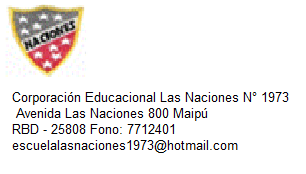 OA13Identificar y describir patrones numéricos en tablas que involucren una operación, de manera manual y/o usando software educativo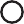 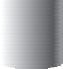 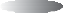 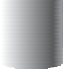 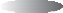 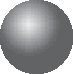 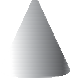 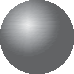 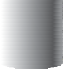 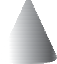 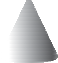 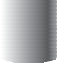 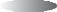 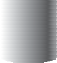 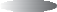 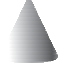 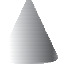 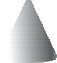 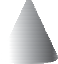 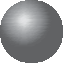 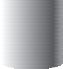 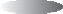 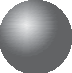 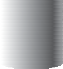 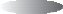 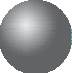 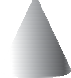 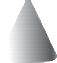 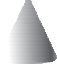 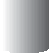 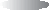 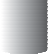 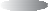 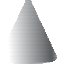 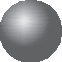 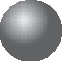 DesafíosObserva, piensa y responde: